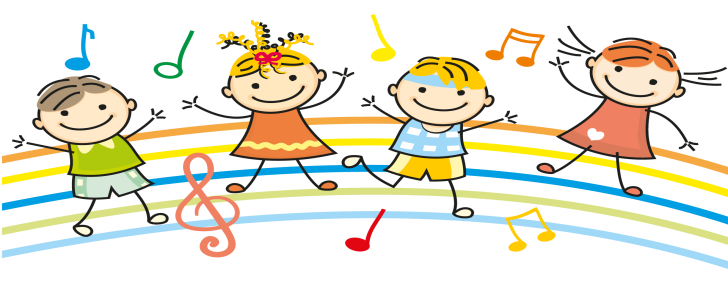 Расписание кружка «Растишка»Вторник15.00 – 15.25 – группа № 815.30 – 16.00 – группа № 7,12Четверг15.00 – 15.25 – группа № 815.30 – 16.00 – группа № 7, 12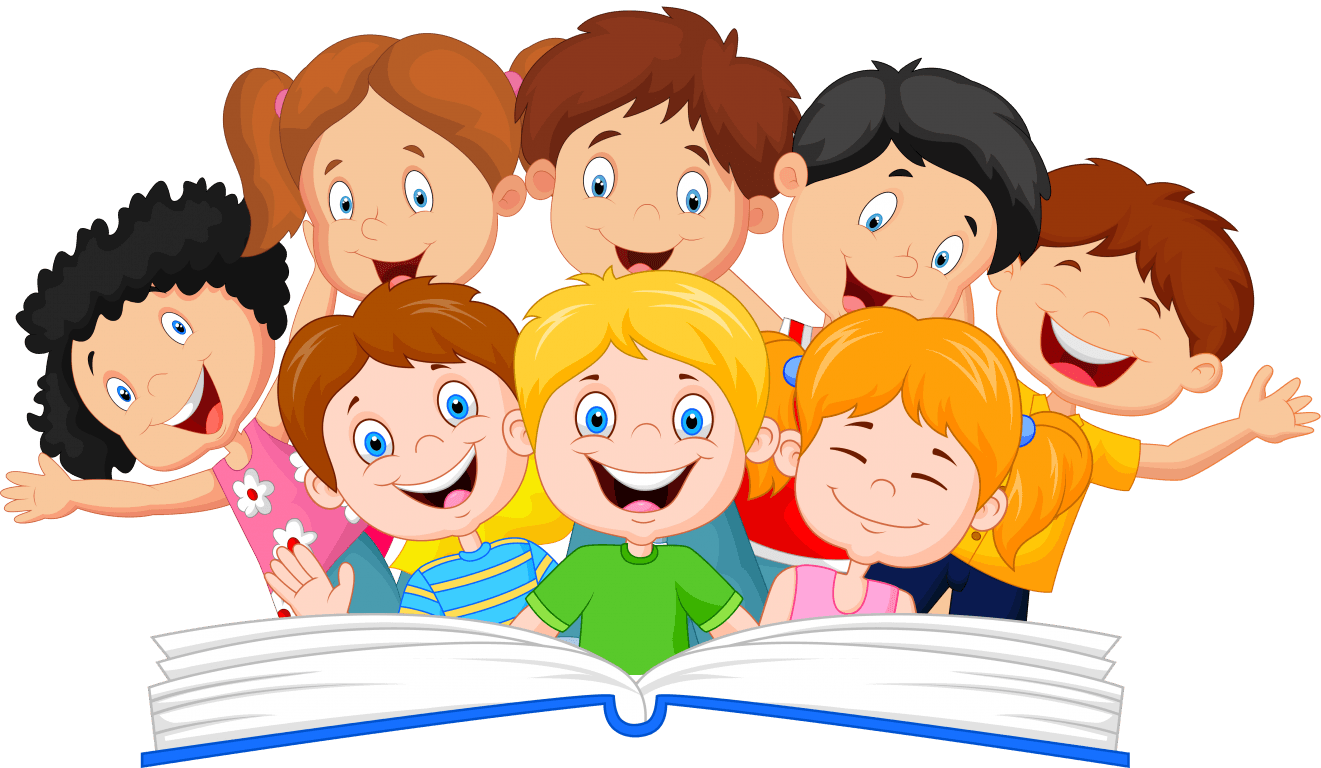 